2021-2022 SCC Meeting DatesSeptember 22, 2021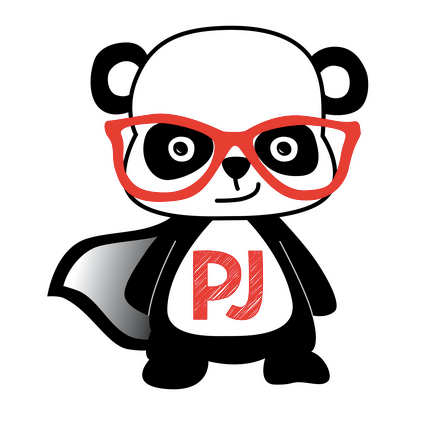 October 27, 2021 - Annual General MeetingDecember 7, 2021February 15, 2022April 26, 2022June 14, 2022